Darren Henry MPBroxtowe Senior Citizens’ FairA wide range of stalls and exhibitors from a variety of sectorsLearn more about how Darren can help you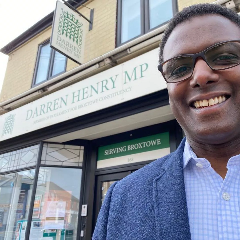 Free advice and information on travel, finances, 
health and safetyCome along, have fun and enjoy free tea, 
coffee and biscuits with us!   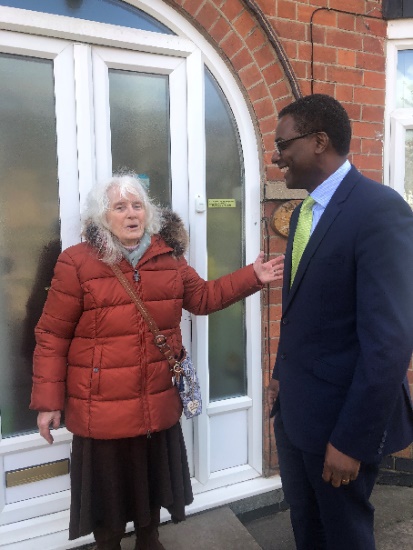      Includes:DWP Help and Advice on Pension CreditHobbies/groupsCharities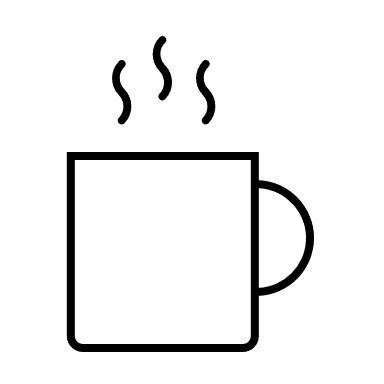 Medical supportLocal servicesFinancial adviceTransportKeeping safeEnhancing lifestyle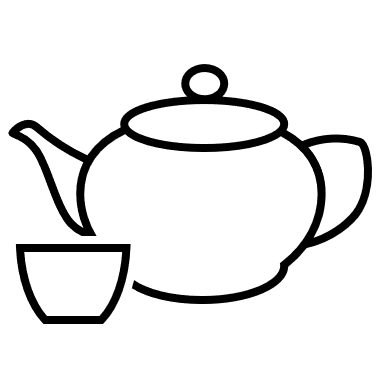 Help & advicePart-time and volunteering opportunitiesFREE EVENTThursday 16th May 2024   10am – 1pmBeeston Ex-Servicemens Victory Club75 Station Rd, Beeston, Nottingham NG9 2AW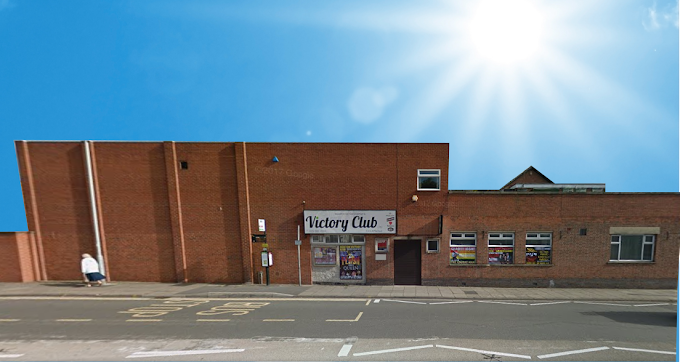 t: 0115 671 2530w: www.darrenhenrymp.org.uke: Darren.henry.mp@parliament.ukDarren HENRY MP – Serving Broxtowe